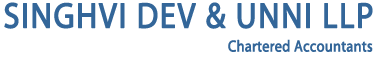 Singhvi, Dev & Unni LLP, Chartered Accountants (SDU), established in the year 1981, is an accounting firm based in Bangalore, India.  We are looking for Fresher as well as Experienced Qualified Chartered Accountants for the positions of Manager, Senior Associates and Associates for our following divisions:Indirect TaxesRisk & Assurance Audit & AssuranceBusiness ConsultingDirect TaxesApart from the requisite knowledge & experience for the above positions in relevant Divisions, Good knowledge of Excel; Word and PowerPoint & Good Communication Skills (Spoken and Written) are essential.You may post your resumes to career@sduca.com 